ARCIDIOCESI DI SALERNO CAMPAGNA ACERNO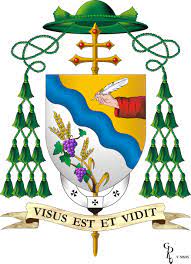 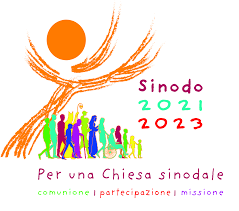 CONSIGLIO PASTORALE DIOCESANOScheda di lavoro per le commissioni del Consiglio Pastorale Diocesano“Nella sua missione di favorire una comunione dinamica, aperta e missionaria, [il Vescovo] dovrà stimolare e ricercare la maturazione degli organismi di partecipazione proposti dal Codice di diritto canonico e di altre forme di dialogo pastorale, con il desiderio di ascoltare tutti e non solo alcuni, sempre pronti a fargli i complimenti. Ma l’obiettivo di questi processi partecipativi non sarà principalmente l’organizzazione ecclesiale, bensì il sogno missionario di arrivare a tutti”. (EG 31)Gli organismi di partecipazione ecclesiale sono una realtà presente nelle Diocesi, ma non sempre sono realtà vitali e il loro funzionamento non sempre è coerente con le ragioni che stanno alla base della loro istituzione. Il Cammino sinodale può rappresentare un momento propizio per valorizzare al meglio questi organismi e per aiutarli a rispondere sempre di più al loro compito di esercitare concretamente il ‘camminare insieme’ e di contribuire così a far crescere in tutta la comunità uno stile di partecipazione e corresponsabilità. Il nuovo Statuto del CPaD è già strutturato in un’ottica sinodale: occorre adesso farlo funzionare perché diventi anche un modello di riferimento concreto per i consigli pastorali foraniali e parrocchiali.Tenendo presente la domanda fondamentale del Sinodo le diverse commissioni si interrogano, in prima battuta, sulla loro natura e missione; invece, nella seconda parte si presentano alcune problematiche che hanno un impatto sinodale, cioè favoriscono una visione teologica, antropologica e missionaria capace di favorire l’approfondimento e delineare alcune linee-guida per la vita pastorale della diocesi.L’attuale processo sinodale che stiamo intraprendendo è guidato da una domanda fondamentale:Una Chiesa sinodale, nell’annunciare il Vangelo, “cammina insieme”. Come sta avvenendo questo “ camminare insieme” oggi nella vostra Chiesa locale? Quali passi lo Spirito ci invita a fare per crescere nel nostro “camminare insieme”?Per dare ancora più concretezza a questa domanda di fondo ci si confronta su alcune domande più specifiche, inserite in dieci nuclei tematici, che possono essere di orientamento per il lavoro delle diverse commissioni cercando di accentuare quegli aspetti che si legano alla sensibilità di ogni commissione.COMMISSIONE PRIMO ANNUNCIO E PASTORALE BATTESIMALENucleo tematico per crescere nella consapevolezza dell’identità e della missione della commissione:Ci è stato chiesto in questi anni di ‘uscire’, verso chi abbiamo compiuto passi significativi al riguardo? Quali sono i compagni di viaggio, anche al di fuori del perimetro ecclesiale? Chi sono quelli che sembrano più lontani? Quali gruppi o individui sono lasciati ai margini?Come ascoltiamo il contesto sociale e culturale in cui viviamo? Come vengono ascoltati quanti sono impegnati a diverso livello nel mondo della cultura, dell’educazione?Come riusciamo a comunicare quanto viene affrontato e discusso nei nostri incontri? Come funziona il rapporto con il sistema dei media (non solo quelli cattolici)? Chi parla a nome della comunità cristiana e come viene scelto?Nucleo tematico specifico – Sinodalità ed Evangelizzazione“L’annuncio non può più considerarsi semplicemente la prima tappa della fede, previa la catechesi, bensì la dimensione costitutiva di ogni momento della catechesi” (DC 57).“Il nuovo annuncio del Vangelo chiede alla Chiesa un rinnovato ascolto del Vangelo, insieme con i suoi interlocutori” (DC 59).“La catechesi è un annuncio della fede, il quale non può che interessare, sebbene in germe, tutte le dimensioni della vita umana” (DC 60).COMMISSIONE AMORIS LAETITIA“I dialoghi del cammino sinodale hanno condotto a prospettare la necessità di sviluppare nuove vie pastorali, che cercherò ora di riassumere in modo generale. Saranno le diverse comunità a dover elaborare proposte più pratiche ed efficaci, che tengano conto sia degli insegnamenti della Chiesa sia dei bisogni e delle sfide locali”.Nucleo tematico per crescere nella consapevolezza dell’identità e della missione della commissione:Ci è stato chiesto in questi anni di ‘uscire’, verso chi abbiamo compiuto passi significativi al riguardo? Quali sono i compagni di viaggio, anche al di fuori del perimetro ecclesiale? Chi sono quelli che sembrano più lontani? Quali gruppi o individui sono lasciati ai margini?Come ascoltiamo il contesto sociale e culturale in cui viviamo?Come riusciamo a comunicare quanto viene affrontato e discusso nei nostri incontri? Come funziona il rapporto con il sistema dei media (non solo quelli cattolici)? Chi parla a nome della comunità cristiana e come viene scelto?Nucleo tematico specifico – Sinodalità e cura delle fragilitàAmoris laetitia nn.231-252 COMMISSIONE FRATELLI TUTTINucleo tematico per crescere nella consapevolezza dell’identità e della missione della commissione:Ci è stato chiesto in questi anni di ‘uscire’, verso chi abbiamo compiuto passi significativi al riguardo? Quali sono i compagni di viaggio, anche al di fuori del perimetro ecclesiale? Chi sono quelli che sembrano più lontani? Quali gruppi o individui sono lasciati ai margini?Come ascoltiamo il contesto sociale e culturale in cui viviamo? Come vengono ascoltati quanti sono impegnati a diverso livello nel mondo della cultura, dell’educazione, dell’economia, della politica, quanti lavorano per la costruzione di un mondo più giusto?Come riusciamo a comunicare quanto viene affrontato e discusso nei nostri incontri? Come funziona il rapporto con il sistema dei media (non solo quelli cattolici)? Chi parla a nome della comunità cristiana e come viene scelto?Nucleo tematico specifico – Sinodalità e SocietàCome possiamo promuovere attraverso il nostro lavoro uno stile di Chiesa che dialoga e impara da altre istanze della società: il mondo della politica, dell’economia, della cultura, la società civile, i poveri...? A quali problematiche specifiche della Chiesa e della società dovremmo prestare maggiore attenzione?COMMISSIONE CHRISTUS VIVITNucleo tematico per crescere nella consapevolezza dell’identità e della missione della commissione:Ci è stato chiesto in questi anni di ‘uscire’, verso chi abbiamo compiuto passi significativi al riguardo? Quali sono i compagni di viaggio, anche al di fuori del perimetro ecclesiale? Chi sono quelli che sembrano più lontani? Quali gruppi o individui sono lasciati ai margini?Come ascoltiamo il contesto sociale e culturale in cui viviamo? Come vengono ascoltati quanti sono impegnati a diverso livello nel mondo della cultura, dell’educazione, dell’economia, della politica, quanti lavorano per la costruzione di un mondo più giusto?Come riusciamo a comunicare quanto viene affrontato e discusso nei nostri incontri? Come funziona il rapporto con il sistema dei media (non solo quelli cattolici)? Chi parla a nome della comunità cristiana e come viene scelto?Nucleo tematico specifico – Sinodalità e giovaniChristus vivit nn. 203-208COMMISSIONE LAUDATO SINucleo tematico per crescere nella consapevolezza dell’identità e della missione della commissione:Ci è stato chiesto in questi anni di ‘uscire’, verso chi abbiamo compiuto passi significativi al riguardo? Quali sono i compagni di viaggio, anche al di fuori del perimetro ecclesiale? Chi sono quelli che sembrano più lontani? Quali gruppi o individui sono lasciati ai margini?Come ascoltiamo il contesto sociale e culturale in cui viviamo? Come vengono ascoltati quanti sono impegnati a diverso livello nel mondo della cultura, dell’educazione, dell’economia, della politica, quanti lavorano per la costruzione di un mondo più giusto?Come riusciamo a comunicare quanto viene affrontato e discusso nei nostri incontri? Come funziona il rapporto con il sistema dei media (non solo quelli cattolici)? Chi parla a nome della comunità cristiana e come viene scelto?Nucleo tematico specifico – Sinodalità ed ecologia integraleLaudato sì nn. 209-215